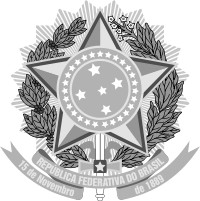 MINISTERIO DE EDUCACIÓNUniversidad Federal de la Integración LatinoamericanaInstituto Latinoamericano de Economía, Sociedad y Política – ILAESPPrograma de Posgrado Integración Contemporánea de América Latina - PPGICALANEXO IV FORMULARIO DE RECURSO DE APELACIÓNComité de Selección PPGICAL Cohorte 2021,Estimados(as) Señores(as), Yo,  ________________________________________________, aspirante en el proceso de selección para el Programa de Posgrado en Integración Contemporánea de América Latina en el nivel de maestría académica para la cohorte de 2021, vengo por el presente a interponer la siguiente apelación:Considere en el texto:Motivo de la apelación (ítem de la Convocatoria que usted cree que no se cumplió)Justificación fundamentada (diga por qué cree que el ítem no se cumplió)Solicitud (con base en la justificación anterior, presente lo que desea que sea reconsiderado)_____________________________________________________________________________________________________________________________________________________________________________________________________________________________________________________________________________________________________________________________________________________________________________________________________________________________________________________________________________________________________________________________________________________________________________________________________________________________________________________________________________________________________________________________________________________________________________________________________________________________________________________________________________________________________________________________________________________________________________________________________________________________________________________________________________________________________________________________________________________________________________________________________________________________________________                                                _______/_______/________                 LUGAR                                                                                       FECHA ____________________________________FIRMA DEL/ DE LA CANDIDATO(A)